Инструкция по регистрации на сайтеРегистрация пользователяЗайти на страницу форума сайтаhttp://dnp-no.ru/forums/Нажать кнопку Зарегистрироваться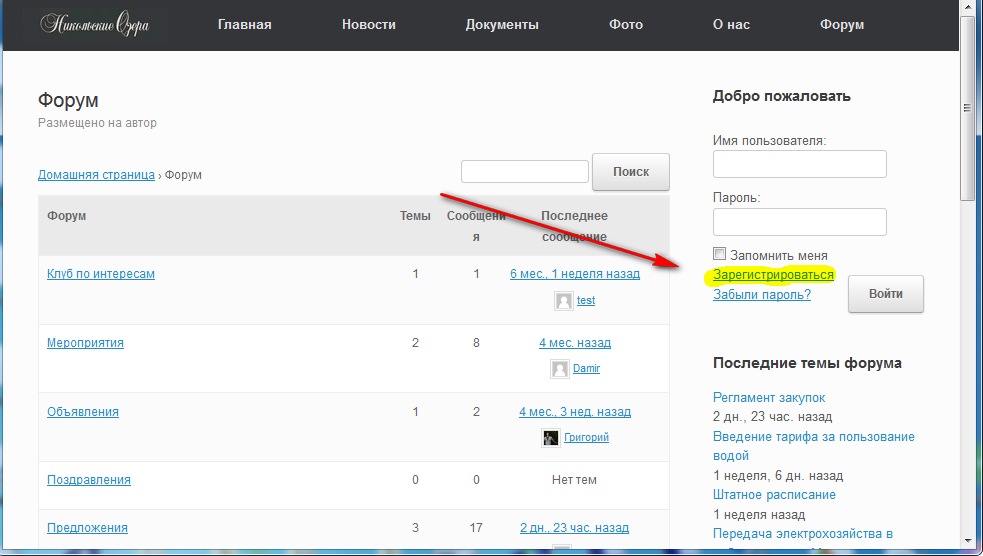 В открышемся окне ввестиадрес электронный почтыуказать  пароль, который будете использовать для входа на сайтуказать номер участка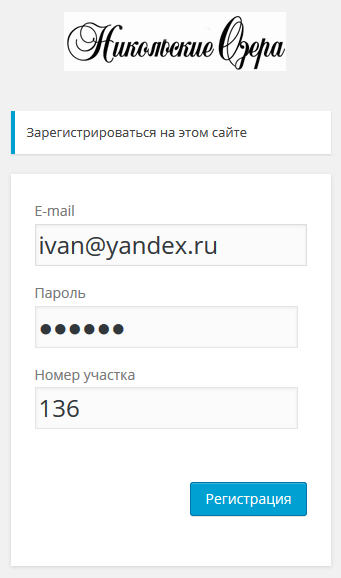 Для подтвержения почтового ящика, найти в почте письмо от Никольских Озер и перейти по ссылке указанной в письмеВвести учетные данные указанные при регистрацииВ качестве имени для входа указать почтовый адрес (для упращенной формы регистрации, которая описана здесь)Ввести указанный при регистрации парольПоставить галочку Запомнить меня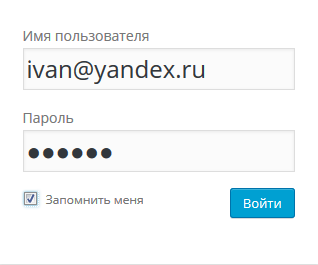 Регистрация завершена, теперь вы можите:Создавать новые темы на форумеОставлять комментарииУчаствовать в голосованиях Создать новую тему на форумеНа странице форума выбрать  интересующий раздел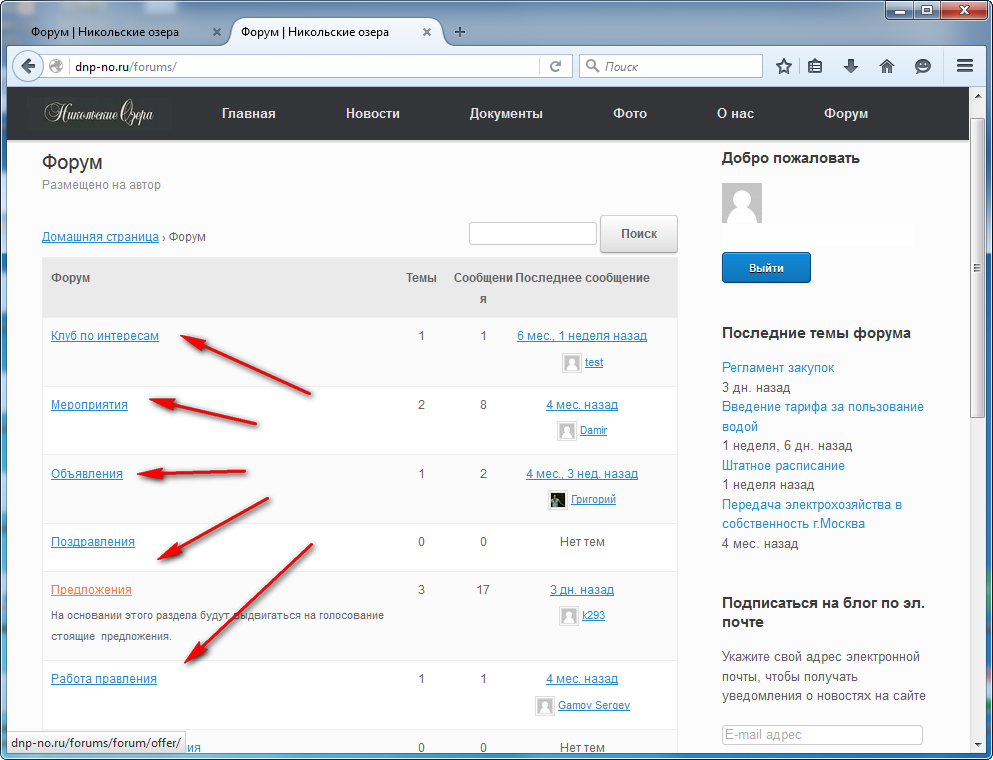 Убедится, что аналогичной ещё  не существуетВ выбранном разделе создать тему с новым именем и текстом темы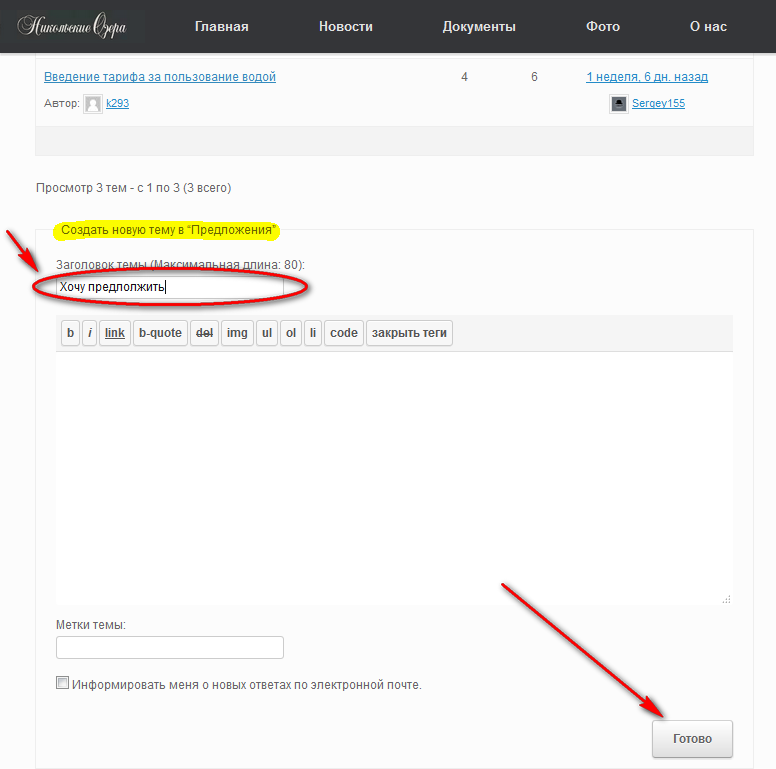 После заполнения темы и текста создать, нажав кнопку ГотовоРазместить комментарий в одной из тем форумаВыбрать интересующую тему форумаВнизу темы заполнить после с текстом ответа и нажать кнопку Готово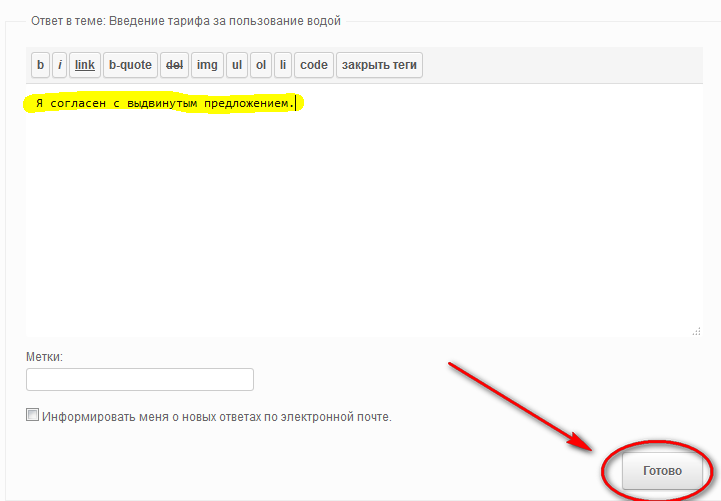 